October2014SundayMondayTuesdayWednesdayThursdayFridaySaturday1234Rehearsal
Room 331 ASC
CW: 5:00PM
WS: 6:30PMJazz Rehearsal
Room 331 ASC
5:30PM567891011Choir Rehearsal
Room 327 ASC7:00PMRehearsal
Room 331 ASC
CW: 5:00PM
NO WS: 6:30PMJazz Rehearsal
Room 331 ASC
5:30PMBe-Bop Spartans
7:30PM
Ludington Area Center for theArts12131415161718Choir Rehearsal
Room 327 ASC7:00PMRehearsal
Room 331 ASC
CW: 5:00PM
WS: 6:30PMJazz Rehearsal
Room 331 ASC
5:30PM19202122232425Choir Rehearsal
Room 327 ASC7:00PMRehearsal
Room 331 ASC
CW: 5:00PM
WS: 6:30PMJazz Rehearsal
Room 331 ASC
5:30PM
Buried Child
Center Stage 
7:30PMBuried Child
7:30PM
Center Stage TheaterBuried Child
7:30PM
Center Stage Theater262728293031Buried Child
2PM Matinee’
Center Stage TheaterChoir Rehearsal
Room 327 ASC7:00PMRehearsal
Room 331 ASC
CW: 5:00PM
WS: 6:30PMJazz Rehearsal
Room 331 ASC
5:30PM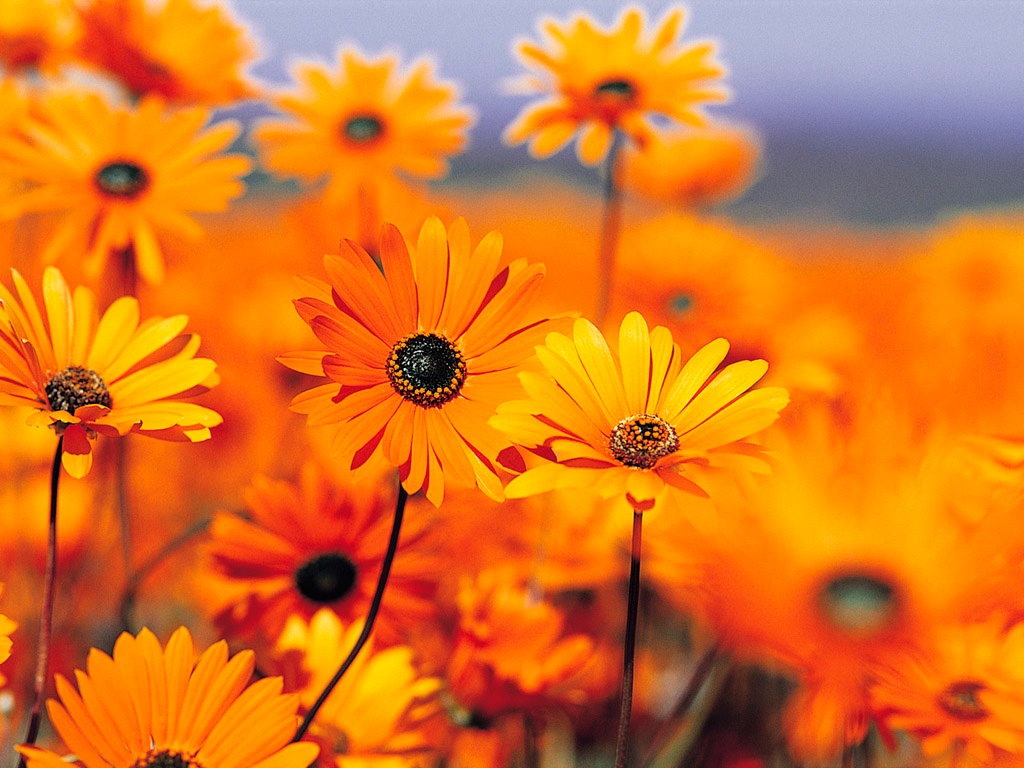 